«ԿՐԹՈՒԹՅՈՒՆ   ԱՌԱՆՑ   ՍԱՀՄԱՆԻ» ՀԿ ՀԵՏԱԶՈՏԱԿԱՆ  ԱՇԽԱՏԱՆՔԹԵՄԱ-           Ուսուցչի  համագործակցությունը  գործընկերների  հետ  միջառարկայական  կապը  ճիշտ կազմակերպելու  հարցում:ՈՒՍՈՒՑԻՉ-         Սվետլանա ԹադևոսյանԱՌԱՐԿԱ-             ԿերպարվեստԴՊՐՈՑ-         «Երևանի Խրիմյան Հայրիկի  անվան թիվ 10 հիմնական  դպրոց»ՊՈԱԿ    ՂԵԿԱՎԱՐ-           Սոնա   ՀակոբյանԵՐԵՎԱՆ   2022ՆԵՐԱԾՈՒԹՅՈՒՆ          Ուսուցչի գործունեություն սկսելու, մասնագիտական զարգացման և կարիերային առաջընթացը նպաստում է ուսուցչի մասնագիտության միասնական համակարգի ներդրմանը: Այն հիմնվում է ուսուցիչների մասնագիտական չափորոշչի վրա: Ուսուցչի մասնագիտական զարգացման և գնահատման նոր համակարգի ներդրումը հնարավոր կդարձնի, որ ուսուցիչներն իմաստավորեն, թե որքանով արդյունավետ են օգտագործում իրենց գիտելիքը, կարողությունները և հմտությունները պրակտիկայում և ինչ պետք է արվի նրա համար, որ բարելավվեն աշակերտի արդյունքները: Դպրոցում ուսուցչի գործունեության գնահատման ճկուն համակարգի ներդրումը կնպաստի ուսումնական արդյունքների բարելավմանը և, միևնույն ժամանակ, այն կրթության որակի կառավարման պարտադիր նախապայմանն է: Կարևոր է, որ ուսուցչի մասնագիտության հետ կապված   կարևոր գործառույթներ փոխանցված են դպրոցին:                  Կրթական  գործընթացի  արդյունավետ  ճանապարհը  համագործակցային  աշխատանքն է:   Այսօր  արդիական  պահանջ է  աշակերտի  կրթական մակարդակի  վերջնարդյուքը:         Լինում է այնպես, որ մեր սաները առանց մեզ էլ՝ ինքնուրույն ձեռք են բերում կարողություններ, հմտություններ, որոնք ուսուցանելու մասին մենք գուցե չենք էլ մտածել: Սովորողը գործունեության ընթացքում կիրառում է իր տիրապետած գործիքները, դրանց հնարավորությունները, ինչ-որ պահի ինչ-որ կարողության պակաս է ունենում, որը լրացնում է ինքնուրույն պրպտելով կամ մեկի օգնությամբ /կամ  այլ առարկայաում  կրառելով/:        Սա արդեն  նպաստում է  այն գաղափարին, որ  կազմակերպի  միջառարկայական  համագործակցային  աշխատանք և  աշակերտը հստակ կարողանա ստացած  գիտելիքը կիրառի մեկ  այլ  միջավայրում:        Միջառարկայական համագործակցության  ճիշտ կապը  նպաստում  է  կրթական  գործընթացի զարգացմանը, որակի բարձացմանը, աշակերտները  հետքրքրություն  են  ցուցաբերում  մյուս  առարկաների նկատմամբ, հասկանալով, որ  ձեռք  բերված  գիտելիքը, կարողունակությունը և  հմտությունը  կիրառելի է և արդյունավետ:ՄԱՆԿԱՎԱՐԺԱԿԱՆ ՀԱՄԱԿԱԶՄԻ ՆԵՐԳՐԱՎԱԾԾՈՒԹՅՈՒՆԸ «ԿԵՐՊԱՐՎԵՍՏ» ԱՌԱՐԿԱՅՈՒՄ              Ներկայիս ժամանակներում   «Կերպարվեստ»   առարկան    «կորցրել»  է իր ուրույն տեղը  դպրոցական  առարկայացանկում, սակայն  չմոռանանք  երեխայի տարիքային   զարգացման փուլերում իր  կարևորագույն դերը ունի գեղագիտական  դաստիարակությունը (զարգացում): Հետևաբար  կերպարվեստ  դասավանդող  ուսուցչի  դերը կրկնակի  անգամ  մեծանում  է:        Համագործակցային  աշխատանքը  նպաստում է տարբեր  առարկաներ դասավանդող  ուսուցիչների  միջոցով աշակերտի  գեղագիտական  դաստիարակությունը առավել մատչելի  ու  հետաքրքիր  դարձնելու և  որակապես  ավելի  բարձր մակարդակի հասցնելու  համար:         «Կերպարվեստ» առարկայի  ծրագիրը  թույլ է տալիս  շատ  թեմաներ  մատուցելիս  տարբեր  առարկաների գիտելիքներ  կիրառել առաջադրանքը  ավելի   հանգամանալից  ու  ճիշտ  կատարելու համար:        Համագործակցությունը  տարբեր  առարկաների  ուսուցիչերի  հետ ամրապնդում է  միջառարկայական կապը  և նպաստում   վերջնարդյունքին:        Համագործակցային  աշխատանքի  նպատակն է  նպաստել առարկայական  գիտելիքների   համատեղումը   մի  աշխատանքում,  որտեղ  իրենց  մասնակցությունն  ունեն  թե՛  աշակերտները և թե՛ ուսուցիչները: Այն  ամրապնդում  է  թիմային  մտածելակերպին, դարձնում  հանդուրժող  և  նպաստում  առաջադրված  թեմայի համակողմանի  ուսումնասիրմանը: Այս  առումով  ձեռնարկեցինք  հետազոտական  աշխատանք  դեկորատիվ  արվեստ թեմայով, զարդանախշերի  մասին:       Ծրագրի  շրջանակներում  ստեղծվեց   համագործակցային  մեծ  թիմ, որն իր մեջ  ընդգրկել  էր «Կերպարվեստ», «Ֆիզիկա», «Պատմություն», «Ինֆորմատիկա», «Աշխարհագրություն»,  «Տեխնոլոգիա»,  «Հայոց լեզու և գրականություն» առարկաների  ուսուցիչներին:       Աշակերտներին  ոգեշնչեց  այս  բազմամասնագիտական  թիմը և  ավելի շահագրգռեց  նրանց  հետաքրքիր  աշխատանքներ  ստանալուն:        ԴԵԿՈՐԱՏԻՎ   ԿԻՐԱՌԱԿԱՆ   ԱՐՎԵՍՏ/6-րդ դասարան/  ՆԱԽՇԵՐ: ՄԱՆԴԱԼԱ       Հետազոտական  աշխատանքի  հիմքում  ընկած է մանդալան:       Ի՞նչու  մանդալա:       Մանդալան   (սանսկրիտ Maṇḍala, «շրջան»), տիեզերքը ներկայացնող հոգևոր և ծիսակարգային խորհրդանիշ է։ Առօրյայում մանդալան դարձել է ընդհանուր տերմին ցանկացած սխեմայի, աղյուսակի, երկրաչափական նմուշի համար, որը ներկայացնում է տիեզերքը մետաֆիզիկական և խորհրդանշական ձևով. մի փոքրիկ պատկեր տիեզերքից։        Մանդալա տերմինը առաջին անգամ հայտնվել է Ռիգվեդայում՝ որպես աշխատանքի տարբեր մասերի անվանում, բայցի այն նաև օգտագործվում է ուրիշ կրոններում, փիլիսոփայություններում, հատկապես բուդդիզմում։  Դեկորատիվ արվեստը հնագույն արվեստի տեսակներից է,  այն դարերի ընթացքում զարգանալով մեր օրերում նոր շունչ ու կիրառական նոր նշանակություն է ստացել:       Մենք շրջապատված ենք առարկաներով, որոնցից շատերը օգտագործում ենք մեր ամենօրյա կենցաղում, բայց երբ այդ առարկաներն անցնում են լավ դիզայների ձեռքի տակով դառնում են դեկորատիվ արվեստի նմուշներ:      Դեկոր բառը գալիս է լատիներեն դեկո բառից, որը թարգմանաբար նշանակում է զարդարել
      Զարդարվեստում  օգտագորում են    նախշեր՝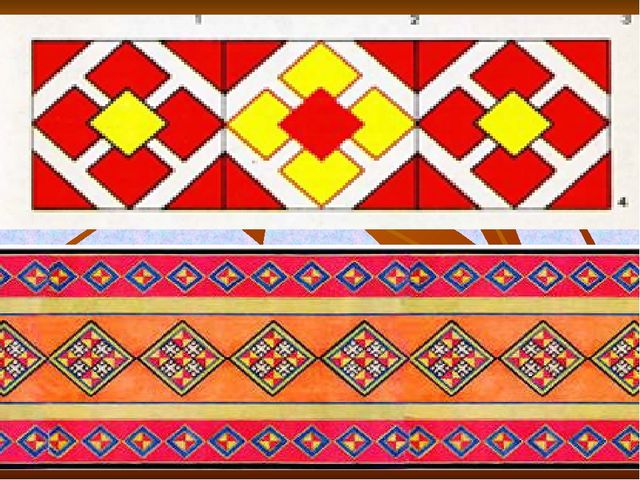                                                         ՄԱՆԴԱԼԱ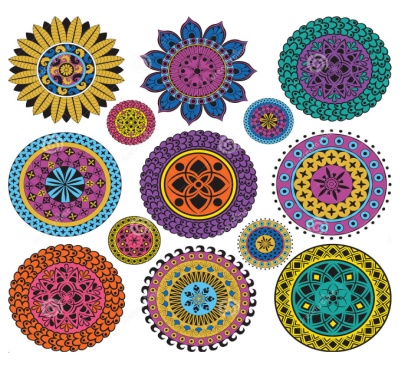 Մանդալան հին մշակույթ է  և մեզ տանում է դեպի անհիշելի ժամանակներ, երբ մարդկանց հավատը բարձր ուժերի նկատմամբ ուժեղ էր;Մանդալա   բառը Սանսկրիտից նշանակում է  շրջան, սկավառակ:Այն խորհրդանշում է տիեզերքը, նրա հետ մարդու  միասնությունն ու ամբողջականությունը: Մանդալան բարդ երկրաչափական պատկեր է այն  ունի  համակենտրոն դիզայնի կառուցվածք:Կրկնվող երկրաչափական նախշերի օգտագործումը մանդալաների բնութագիրն է: Մանդալաները բացառիկ չեն եղել Արևելքի կամ որոշակի կրոնի համար, քանի որ նման երկրաչափական պատկերներ հայտնաբերվել են այլ մշակույթներում և տարբեր կիրառություններով :Հյուսիսային Միացյալ Նահանգներում և Կանադայի հարավային հնդկացիները ստեղծեցին ‹‹բուժիչ անիվներ›› կամ ‹‹բժշկության անիվները››: Այս մանդալաների ձևավորումը նախատեսում էր կենտրոնական քարե շրջան, որը միացված էր ավելի մեծ շրջանի ՝ ճառագայթների, բաժանարար գծերի միջոցով 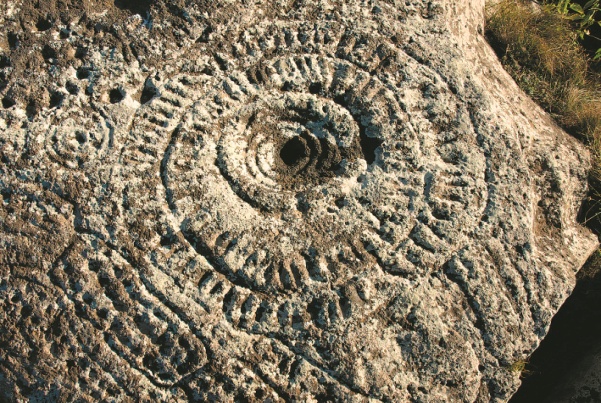 Հայերենում  դիզայնի այս  տեսակը անվանում են վարդակ։ 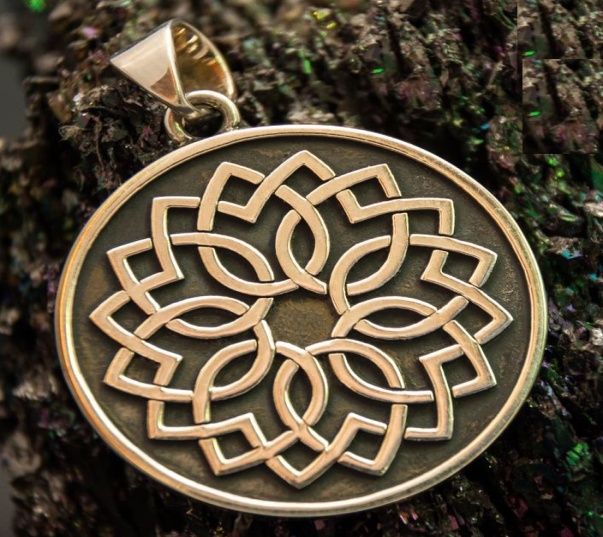 Դեկորատիվ արվեստում  օգտագործվում է որպես  զարդանախշ։ Հայկական  մշակույթում այն օգտագործել են հնագույն ժամանակներից։   Վարդակներ հանդիպում ենք  անգամ քարանձավների պատերին, հաճախ տեսնում ենք մանրանկարներում, խաչքարերի զարդանախշերում, ճարտարապետության  մեջ։ Վարդակները օգտագործում են  կենցաղային ժանրում։ Այն կարող ենք տեսնել կերամիկական ափսեների, սափորների , ոսկե, արծաթե, փայտե,  ապակյա  զարդերի  վրա։ՄԱՆԴԱԼԱՆ՝ ՈՐՊԵՍ ԲՈՒԺԱԿԱՆ ՌԵՍՈՒՐՍ        Շվեյցարացի հոգեբան և հոգեբույժ Կառլ Գուստավ Յունգը (1875-1961) 20 տարի շարունակ ուսումնասիրել է մանդալայի նմուշները տարբեր մշակույթներից և գտել է ընդհանուր բնութագրեր.        Այն փաստը, որ դիզայնը միշտ սկսվում է կենտրոնից, այն սահմանափակվում է երկրաչափական պատկերով, որը սովորաբար շրջան է, կամ բազմանկյուն, իսկ մնացած գործիչները կարող  են փոխարինվել դրանց նմանվող գործիչներով, ինչպիսիք են ծաղիկները,  խաչերը, կենդանիները և այլն։       Ըստ հոգեբան Կառլ Գուստավ Յունգի, մանդալաները բացահայտում են տեղեկություններ իրենց հեղինակի անգիտակից գործընթացների մասին:          Մեր օրերում մանդալաները օգտագործում են նաև  որպես բուժական և հակասթրեսային տեխնիկա:    Վերջին տարիներին հայտնի է դարձել նոութբուքերի օգտագործումը մանդալաներ ստեղծելու կամ գունավորելու համար, որպես հակասթրեսային գործիք։          Մանդալայի կենտրոնը ներկայացնում է մեր ոգին: Շատ կարևոր է մանդալայի ստեղծման ընթացքը: Մի տեսակ մեդիտատիվ ու հանգստացնող է, ու ամեն մանդալա իր մեջ պարունակում է ստեղծողի էներգիայից մի մաս:        Գույները մանդալայում շատ կարևոր են, և հենց իրենց մեջ իմաստ են պարունակում և կապ ունեն մեր մարմնի էներգետիկ կենտրոնների հետ: Տեխնիկապես գույներ գոյություն չունեն:      Գույնը ստեղծվում է մեր ուղեղի կողմից, երբ այն փորձում է հասկանալ արտաքին աշխարհից ստացվող լույսի ազդանշանները: Այլ խոսքերով, գույնը այն է՝ ինչ գոյություն ունի մեր գլխում: Առանց դրա մեր աշխարհը մի մոնոքրոմ վայր է, որը ավելի շատ հիշեցնում է «Մատրիցա» ֆիլմից մի տեսարան՝ լեցուն տարբեր ինտենսիվության և երկարության էլեկտրամագնիսական ալիքներով: ԳՈՒՆԱՅԻՆ  ՕՂԱԿ     Գունային օղակը ամենալավ միջոցն է գունային կողմնորոշման համար։ Այն առաջին անգամ ստեղծել է անգլիացի ֆիզիկոս, մաթեմատիկոս, աստղագետ, ալքիմիկոս, փիլիսոփա և աստվածաբան Իսահակ Նյուտոնը և հետագայում բարելավվել այլ մասնագետների կողմից։ Գունային օղակը ցույց է տալիս, թե ինչպես են հիմնական գույները խառնվում՝ ստեղծելով այլ ակնառու երանգներ։      Այն  բաղկացած է.Հիմնական գույներից (կարմիր, դեղին, կապույտ), Երկրորդական գույներից (կանաչ, նարնջագույն, մանուշակագույն), Օժանդակ գույներից - դրանք երանգներ են, որոնք ստացվում են հիմնական գույների խառնումից երկրորդական գույների հետ:Գունային  օղակը  խիստ  կիրառելի է «Ինֆորմատիկա»  առարկայի  AdobePhotoshop    և CorelDrow     գրաֆիկական խմբագրիչներում:RGB/ կարմիր, կանաչ, կապույտ/ գույնը  իր կառուցվածքով  տարբերվում է հիմանակ  գունային օղակից, որտեղ հիմանական գույները  կարմիր, դեղին, կապույտն են և  տվյալ  դեպքում  կանաչը ստանում  ենք  կաույտի և  դեղինի համադրությունից:      Երկրորդական  գույներից ՝ կանաչ, նարնջագույն, մանուշակագույն,  Cmyk  համադրության  հիմանակն  գույնը  ծրագրում  հանդիսանում  է սևը:https://ru.wikipedia.org/wiki/%D0%A6%D0%B2%D0%B5%D1%82%D0%BE%D0%B2%D0%BE%D0%B9_%D0%BA%D1%80%D1%83%D0%B3ԳՈՒՅՆԵՐԻ   ՄԵԿՆԱԲԱՆՈՒԹՅՈՒՆՆԵՐԸ Կարմիր-կյանքի, էներգիայի գույնն է, կրակ հարուցող և էմոցիաները բուժող:Նարնջագույնը- ցույց է տալիս ջերմություն, ուժգնություն և կրակ: Հպարտ  գույն է, որը զարգացնում է ինքնաճանաչումը:Դեղինը-գրեթե ակնհայտ է, որ լույսի, ջերմության և արևի գույնն է: Այսպիսով այն լույսի        աղբյուր է:Կանաչը-անթիվ իր երանգներով բնության մասն է և խորհրդանշում է առողջություն, աճ և նորացում: Կապույտը-արտահայտում է հավատարիմ սեր, հանգստություն և խաղաղություն: Մանուշակագույնը-կյանքի գույնն է, աշխուժության և ուժգնության, այն խորհրդանշում է  վեհությունն ու հեղինակությունը: Սպիտակը-թերևս տեխնիկապես գույն չէ, լույսի խորհրդանիշն է, ներկայացնում է անմեղություն և մաքրություն: Սևը-նշանակում է զայրույթ,  խավար:          Իհարկե, գույները մանդալայի ընդամենը մի կողմն են ներկայացնում: Մանդալայում պարունակվող նախշերը նույնպես իմաստալից են: Ամենատարածված նախշերն են շրջանները, եռանկյունիներն ու քառակուսիները     Եռանկյունը կապված է երազանքների, նպատակների և մտապատկերների հետ Քառակուսին կայունությունն է և ամրությունը, ցույց է տալիս ապահովություն և մտքերի հաստատումը: 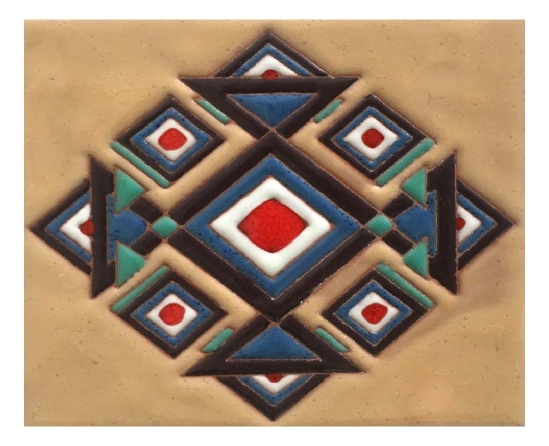 ՆՅՈՒԹԵՐ      Մանդալաները կարող են լինել  ասեղնագործված գործվածքի վրա, ներկված ավազի վրա, պատրաստված գունավոր փոշիներով և պատրաստված մետաղից, քարից, փայտից։ Այն նույնիսկ կարելի է փորագրել  յուղից, որը ներկված է համապատասխան ծիսական գույներով: Տիբեթում հայտնի են ավազի մանդալաները, Դրանք պատրաստելու համար օգտագործվում են ավազ կամ մանրացված և բնական գունավոր քարեր: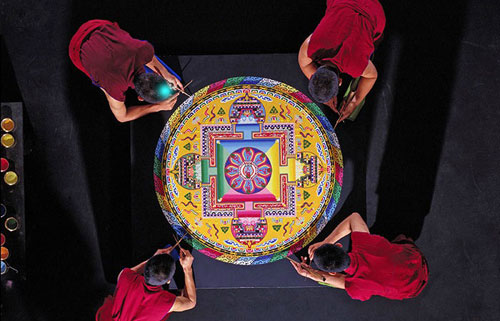       Մանդալա գործելը լրիվ մեդիտացիա է ու ամեն մանդալա պարունակում է գործողի էներգիան ու կարծես թե կենդանի օրգանիզմ լինի: Նշենք, համագործակցելով «Տեխնոլոգիա» առարկայի  ուսուցիչների  հետ,  6-րդ դասարանի տղաները պատրաստել  են մանդալա  ավազից, իսկ աղջիկները՝ թելերից:      Նշեմ, որ «Կարպարվեստ» առարկայի    «Դեկորատիվ   կիրառական   արվեստ»  բաժնի «մանդալա»  ենթաբաժնի  դասավանդման  ընթացքում խիստ  անհրաժեշտ  էր միջառարկայական  համգործակցությանը: Աշխատանքի  ընթացքում  ստեղծվեց  համագործակցային  թիմ՝  պատմություն, հայոց լեզու և գրականություն, ինֆորմատիկա, ֆիզիկա, երկաչափություն, աշխարգահրություն, տեխնոլոգիա, հոգեբանություն  դասավանդող  մասնագետներից:       Յուրաքանչյուրը  յուրովի  ներկայացրեց  և նպաստեց  թեմայի արդիականությունը  և  այն կիրառվեց  գործնականում:      Նախապես  աշակերտներին  ներկայացվեց  մանդալա  թեման:       Պատմության  ուսուցիչը  բերեց  մի շարք  պատմական  ակնարկներ, ուղորդեց, որ  որտեղից  կարող  են  օգտվել  գտնելու  մանդալայի ստեղծման  սկզբնաղբյուրը:      Երկրաչափության  ուսուցիչը  ներկայացրեց  մանդալայի կառուցման  ձևերը, որտեղ  առկա են  երկրաչափական  պատկերներ և յուաքանչյուրն  ունի իր նշանակությունը:      Ինֆորմատիկայի  ուսուցիչը   ներկայացրեց  համացանցից  տեղեղեկություն  ստանալու  ճանապարհը, թե՞ որ կայքերից  օգտվեն, որպեսզի տեղեկությունը լինի հավաստի և ինչպես  բուսական  և կենդանական  մանդալաներ ներբեռնել համացանցից: Այնուհետև  մանդալայի  գույները  ներկայացվեց  գրաֆիկական  խմբագրիչների գույների ստեղծման  տեսքով:    Գունային  սկավառակի մասին  առաջինը խոսել է Իսահակ Նյուտոնը, այդ մասին  տեղեկացրեց  ֆիզիկայի  ուսուցիչը  և հաղորդեց,  նման տեղեկության մասին մանրամասն  կարող են ծանոթանալ համացանցից:     Աշխարհագրության  ուսուցիչը  ներկայացրեց այն  պետությունները, որտեղ տարածված են  և կիրառելի են մանդալայի տեսակաները:    Հայոց  լեզվի  ուսուցչուհին նպաստեց աշակերտների  նյութի ներկայացման հայեցի  տարբերակին:     Սա թիմային մեծ  աշխատանք է, որտեղ  սեմանում  ենք  սեր արվեստի  նկատմամբ, նպաստում ենք  համագործակցային, թիմային  աշխատանքին: Ուսուցիչները   սիրով  ներառվեցին  աշխատանքային  թիմում և  յուրաքանչյուրը իր  ուրույն  դերը ունեցավ մատուցվող  թեմայի  ընկալմանը: Աշակերտները  նախնական  գիտելիքների  հիման  վրա  ձեռք  բերեցին կարողունակություններ  և իրենց  կողմից  ձեռք  բերված հմտությունների  շնորհիվ  ստեղծեցին   մանդալաներ՝թելերից, ավազից, գույներից: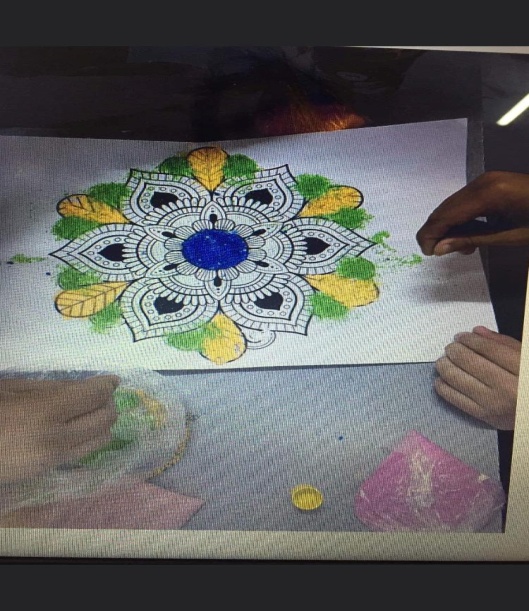 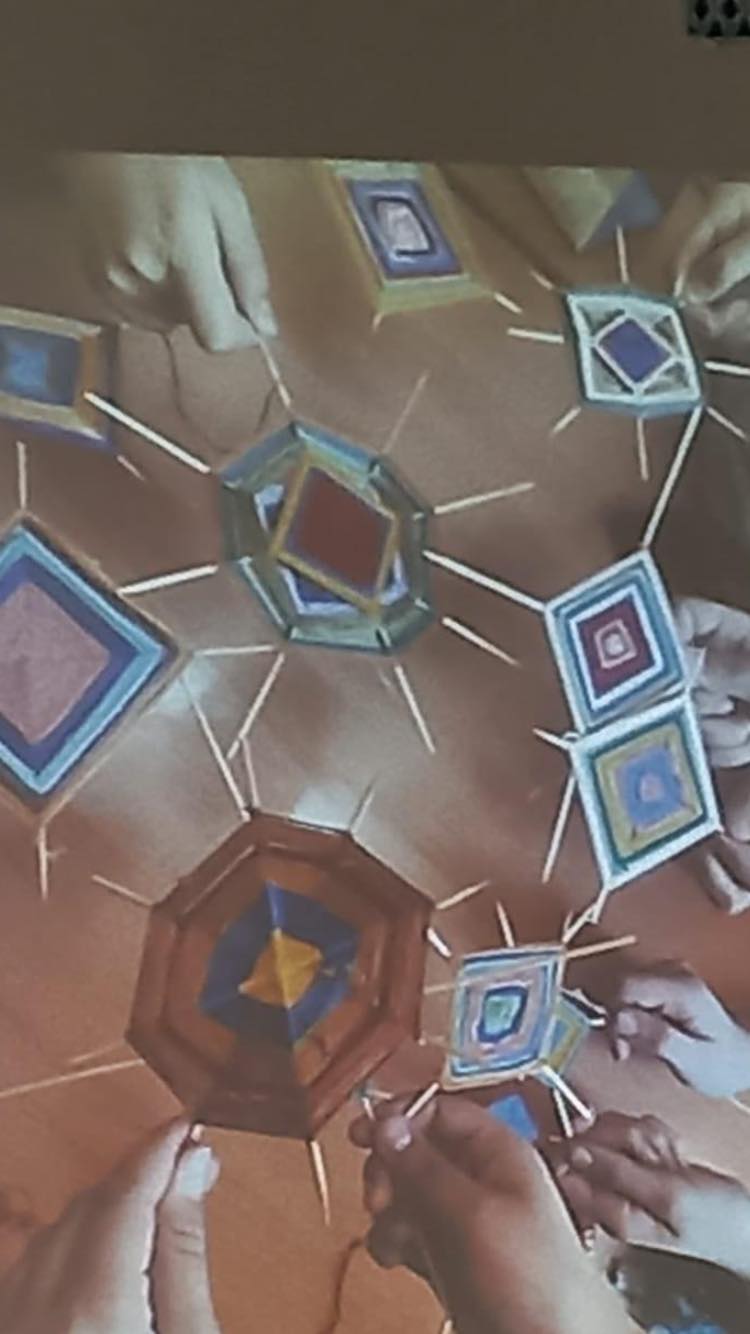 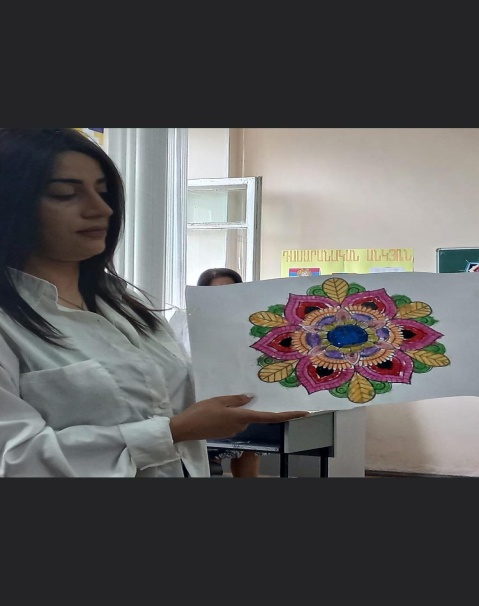 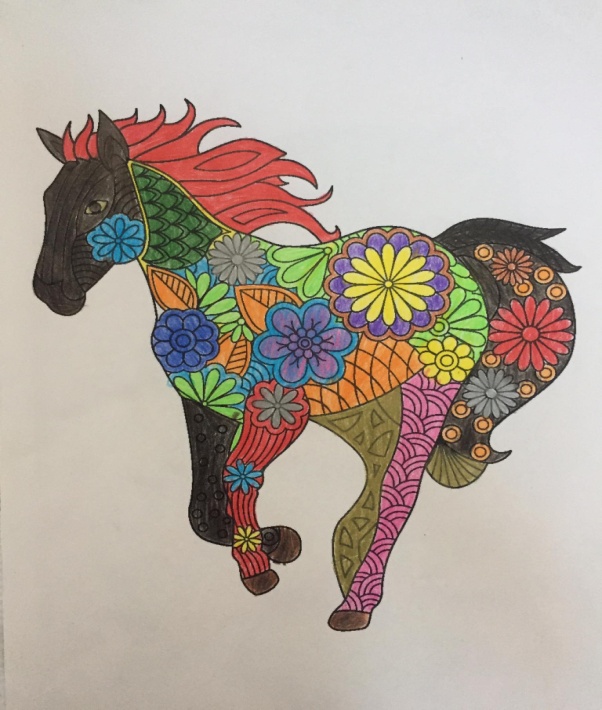 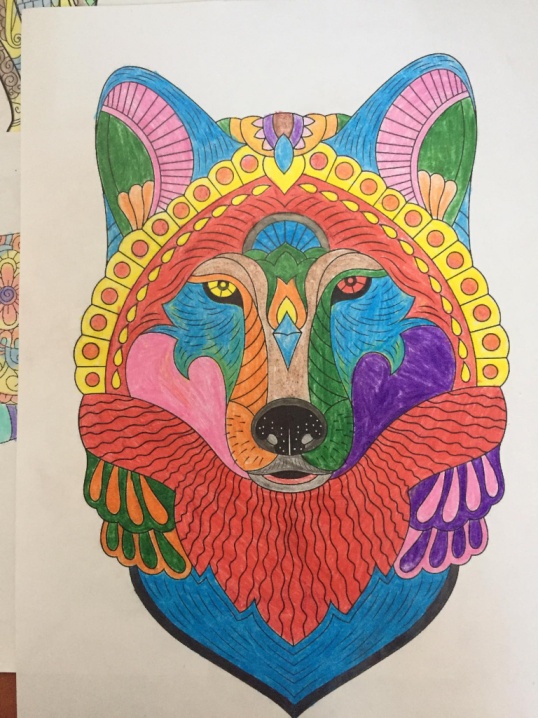 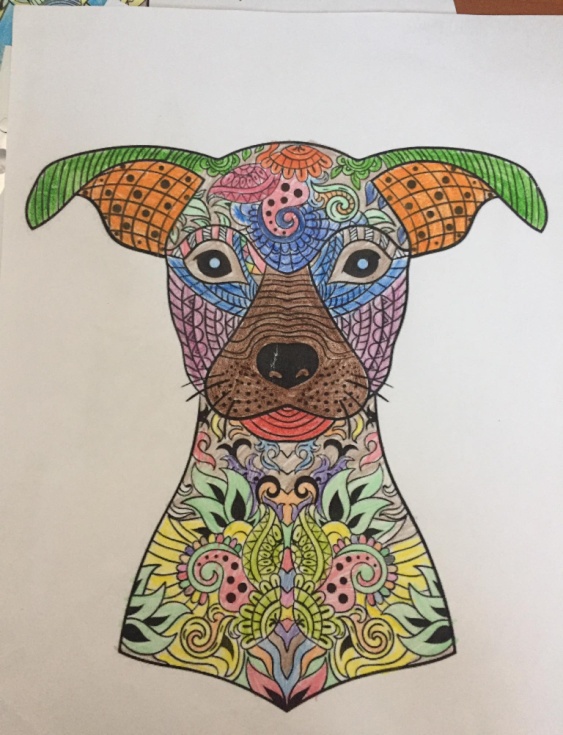 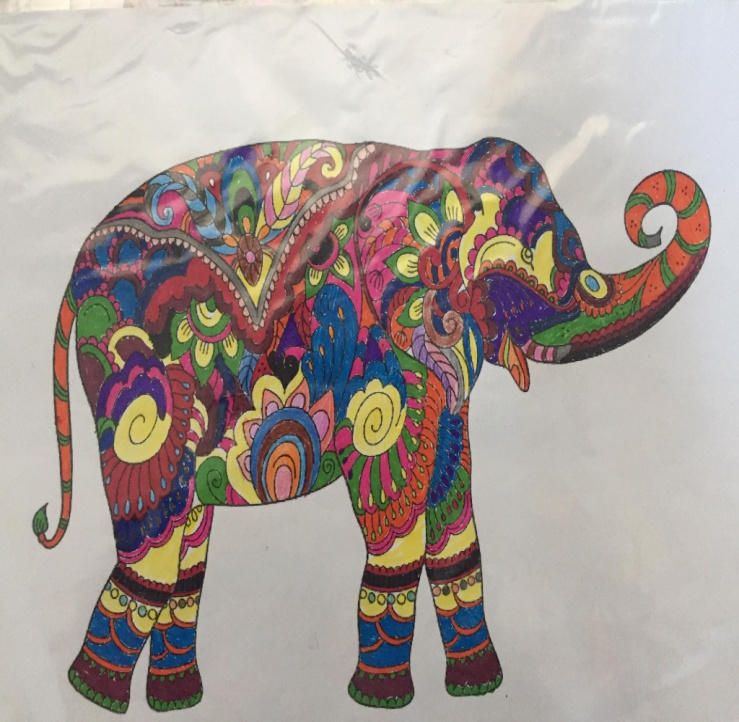 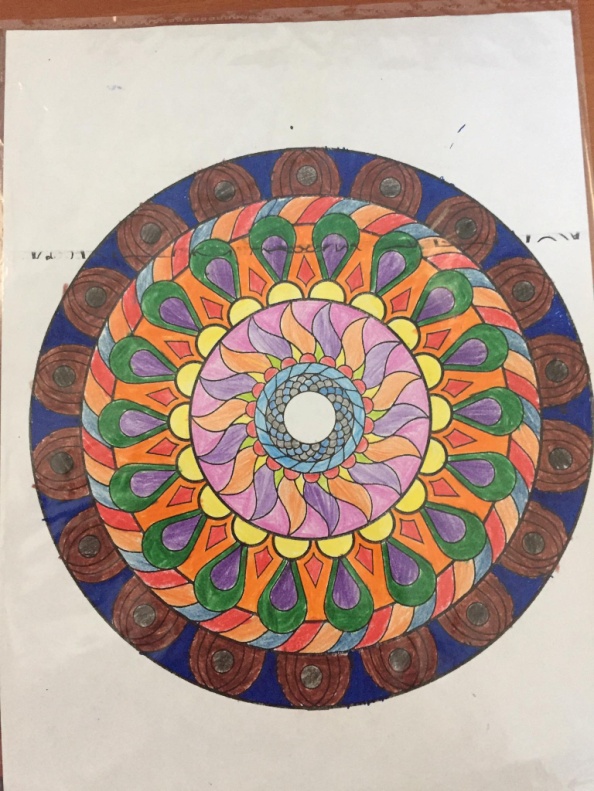 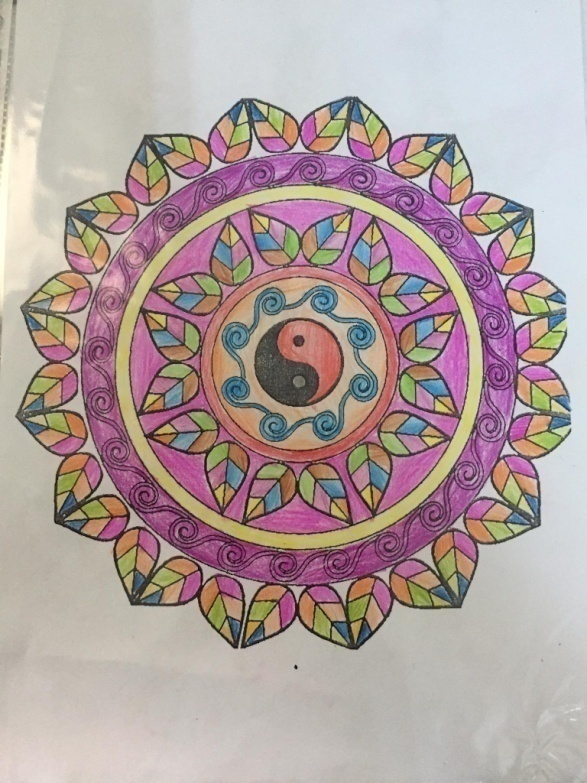 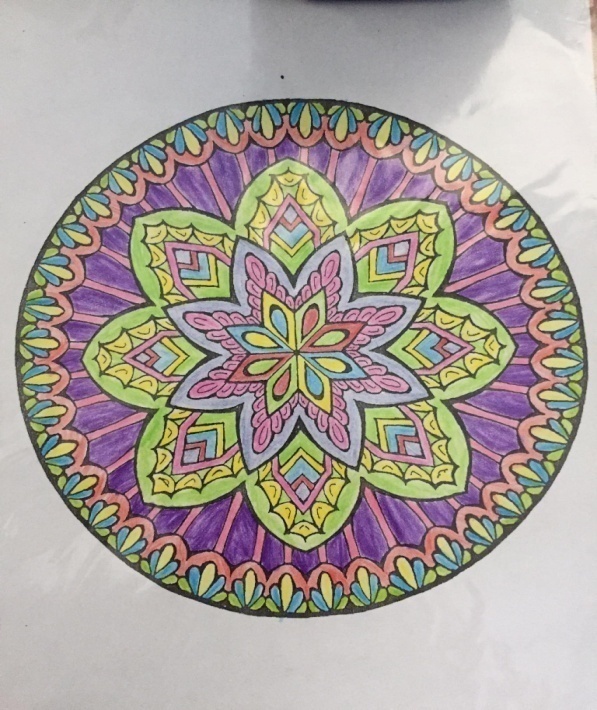 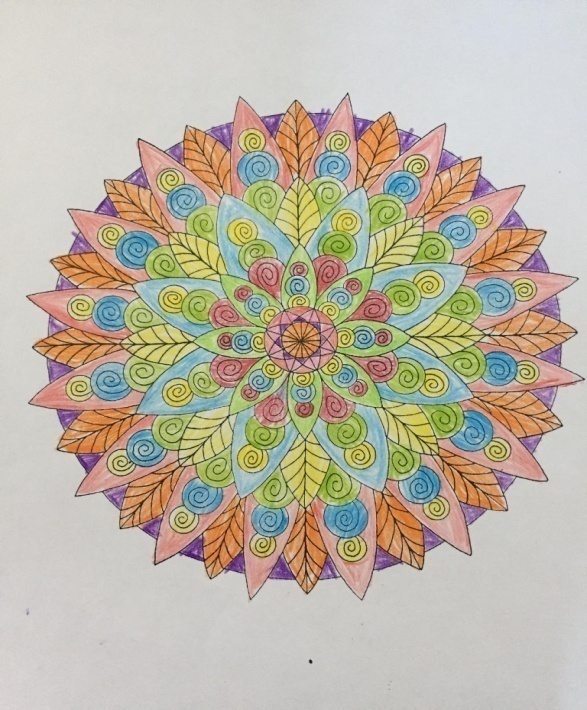 ԵԶՐԱԿԱՑՈՒԹՅՈՒՆ             Մանդալան  կիրառելի  արվեստ է, այն  ընկալելի է աչքի  համար: Գունային  համադրությունը  նպաստեց  հետաքրքրություն  առաջացնել  երեխաների  շրջանում: Այն ունի  հոգեբանական մեծ ազդեցություն  ուստի  համագործակցային թիմին՝ ուսուցիչներին   հեշտ  եղավ  աշակերտներին  ներգրավել  տվյալ  հետազոտական  աշխատանքին:           Դպրոցում գտնվում էին ԵՊՄՀ-ի հոգեբանության  ֆակուլտետի  5-րդ կուրսի  ուսանողները, ովքեր  ևս մասնակցեցին  և հիացած  էին երեխաների  թեմայի ընկալումից, վերաբերմունքից, կատարված աշխատանքից: Յուրաքանչյուր աշակերտ յուրօրինակ գույներով էր  ներկայացրել իր աշխատանքը իսկ  գունաթերապիան՝ վերևում  նշված,   լաբագույնս ներկայացնում է  աշակերտի հոգևիճակը: Մանկավարժական հմուտ թիմը այնպես  էր կազմակերպել աշխատանքը, որ նույնիսկ  ամենապասիվ, ամաչկոտ և գերակտիվ աշակերտը սիրով,համբերությամբ  էր  աշխատում, ստեղծելով մի քանի առաջադրանք:          Այս  աշխատանքը կայացավ, քանի  որ համագործակցային թիմի  մասնակիցների նպատակը մեկն էր՝ վերջնարդյունքը, որը կունենար աշակերտը, իսկ դա իր իսկ  ձեռքերով  պատրաստած  մանդալան էր:ԳՐԱԿԱՆՈՒԹՅՈՒՆ  ԵՎ   ՀՂՈՒՄՆԵՐ1.Чудова  А.   Искусство рисования, АСТ 2016г             2. Деви Айлуна     Мандалы. 36 шаблонов, 108 узоров и орнаментов для рисования |             3. Ավետիսյան Ինֆորմատիակ 9-րդ  դասարան-2020թ4.Ավետիսյան Ինֆորմատիակ 8-րդ  դասարան-2018թ           5. https://thestrip.ru/hy/pomada/mandaly-dlya-raskrashivaniya-slozhnye-mandaly-dlya-raskrashivaniya-mandala/6.https://boombate.com/boomagazine/mandala-nastroisya-na-ispolnenie-zhelanii-1428737. https://www.live-and-learn.ru/catalog/article/tekhnika-samopoznaniya-yunga-mandala/8.https://ru.wikipedia.org/wiki/%D0%A6%D0%B2%D0%B5%D1%82%D0%BE%D0%B2%D0%BE%D0%B9_%D0%BA%D1%80%D1%83%D0%B3